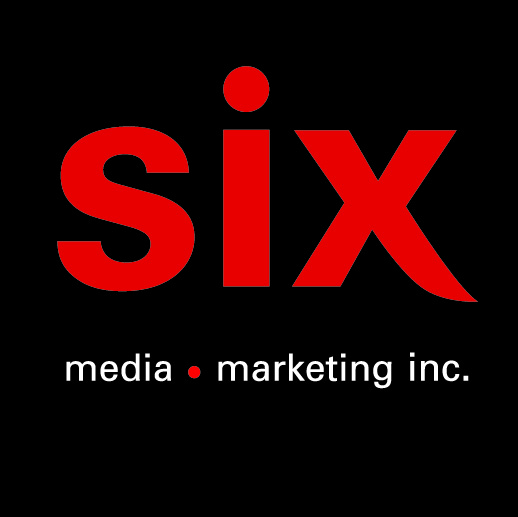 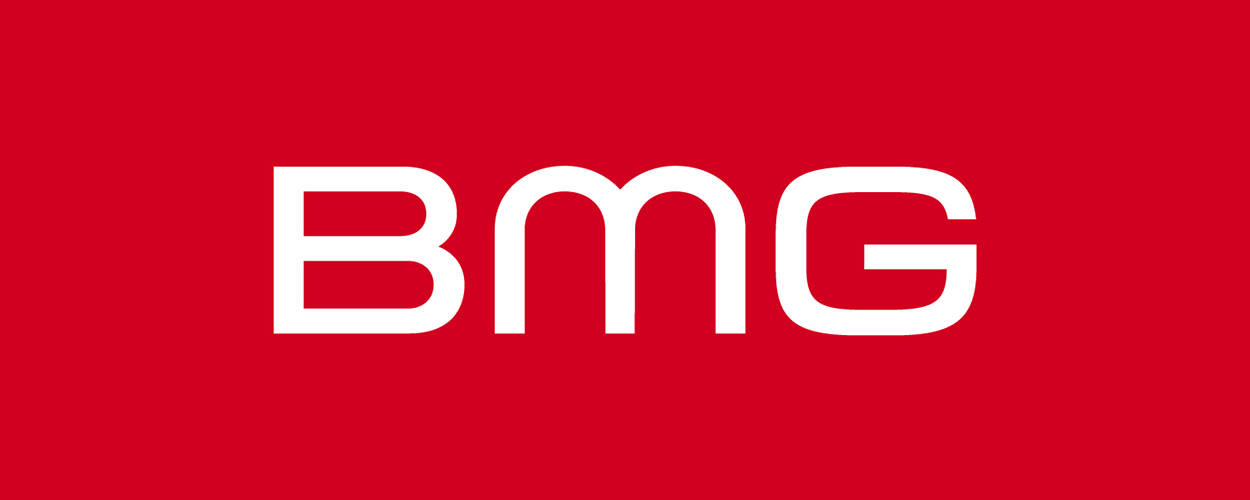 Julian LennonJUDE – Le nouvel album – son premier en 11 ans - à paraître le 9 septembre via BMG« On JUDE, Lennon embraces the song and others that have been developing over time and pulled from his own life journeys » – American SongwriterMontréal, septembre 2022 – L’auteur-compositeur-interprète Julian Lennon fera paraître son nouvel album JUDE, son premier album en 11 ans qu’il a co-réalisé avec Justin Clayton, le 9 septembre via BMG. Bien que JUDE soit un album de passage à l'âge adulte profondément personnel, il reflète également des thèmes beaucoup plus vastes. Des chansons comme « Every Little Moment » et « Freedom » traitent de l'anxiété collective ressentie en période d'amour et de guerre. En ces temps incertains à l'échelle mondiale, les chansons de JUDE offrent un sentiment d'émerveillement, encourageant l'auditeur à poser ces questions qui ont besoin de réponses, pour que nous puissions avancer. « Stay », une balade ambiante, est à propos du devoir être là pour quelqu'un qui a des problèmes de santé mentale, tandis que la magnifique « Breathe » voit Julian trouver la paix et l'équilibre dans une période de bouleversements émotionnels. Sur l’évocateur morceau de clôture « Gaia », Julian a collaboré avec Paul Buchanan et Elissa Lauper pour une relecture de sa pièce instrumentale préférée, "Cables" de Bill Laurance. La chanson, une conversation poétique entre la Terre Mère et l'humanité, incarne le sentiment général que véhicule JUDE.Le 10 septembre, pour célébrer l'anniversaire de sa défunte mère, Cynthia Lennon, il sortira également Jude en vinyle, avec une photo exclusive.Julian Lennon a toujours eu l'impression d'observer la vie différemment, peut-être parce que son parcours de vie a été si inhabituel. À l’évidence, car il révèle au spectateur son sens aigu de la composition et son don pour capturer un moment intime. Julian cherche à décrire son parcours personnel en tant qu'artiste au milieu d'expériences de vie uniques.Né à Liverpool, en Angleterre, Julian Lennon a commencé sa trajectoire artistique à un jeune âge avec un don inhérent pour jouer des instruments de musique. Ces capacités allaient bientôt s'étendre aux arts cinématographiques et visuels. En tant qu'observateur de la vie sous toutes ses formes, Julian a développé son expression personnelle à travers des médiums tels que la musique, la réalisation de films documentaires, la philanthropie et la photographie.JUDE Tracklisting:Save MeFreedomEvery Little MomentNot One NightLove Don’t Let Me DownRound and Round AgainLove Never DiesBreatheLucky OnesStayGaia ft. Paul Buchanan & Elissa LauperSource : BMGInformation : Simon Fauteux